Tabelle di cui all’Art.5 del Regolamento a.s. 2017/18Criteri di valorizzazione del meritoAdottati  dal Comitato di ValutazioneIn data 29.01.2018ai sensi dei c. 126 e 127 dell’art. 1 della L.107/2015- Descrittori,  criteri e indicatori per la valutazione del meritoa) PRIMO PUNTO“Qualità dell’insegnamento e del contributo al miglioramento dell’istituzione scolastica, nonché del successo formativo e scolastico degli studenti”b) SECONDO PUNTO“ Risultati ottenuti dal docente o dal gruppo di docenti in relazione al potenziamento delle competenze degli alunni e dell’innovazione didattica e metodologica, nonché della collaborazione alla ricerca didattica, alla documentazione e alla diffusione di buone pratiche didattiche”c) TERZO PUNTO“Responsabilità assunte nel coordinamento organizzativo e didattico e nella formazione del personale”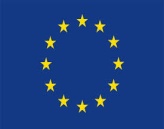 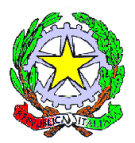 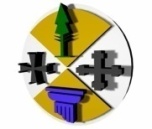 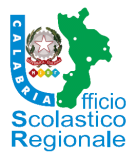 Istituto Comprensivo   Bova Marina- CondofuriVia Montesanto, 26   -   89035 BOVA  MARINA Tel. & fax  0965.761002   C. M. RCIC85200D-e-mail:rcic85200d@istruzione.it – pec: rcic85200d@pec.istruzione.it-sito : www.icbovamarinacondofuri.gov.it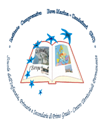 QUALITA’ DELL’INSEGNAMENTOQUALITA’ DELL’INSEGNAMENTOQUALITA’ DELL’INSEGNAMENTOQUALITA’ DELL’INSEGNAMENTOQUALITA’ DELL’INSEGNAMENTOQUALITA’ DELL’INSEGNAMENTOINDICATORIINDICATORIDESCRITTORIDOCUMENTABILITA’Valutazione del DS.Descrizione puntuale delle attività a cura del Docente /Commissione /Gruppo Attuazione di piani e programmiAttuazione di piani e programmiMisurazione del grado di attuazione dei piani e programmi, nel rispetto delle fasi e dei tempi previsti, degli standard qualitativi e quantitativi definiti, del livello di assolvimento delle risorseAssenza di criticità formalmente denunciate o  rilevate  dal DS o dai genitori/tutor degli alunni1Modernizzazione e miglioramento qualitativo dell’insegnamentoModernizzazione e miglioramento qualitativo dell’insegnamentoInnovazione educativa veicolata dall’integrazione di strumenti e metodi basati sull’uso delle tecnologie dell’informazione e della comunicazione (TIC)Conoscenza ed uso delle Tecnologie Didattiche (TD) (1)Documentazione a cura del docente e progetti agli atti della scuola4Inclusione ed accoglienzaInclusione ed accoglienzaAccoglienza ed inclusione alunni BES-DSA-STRANIERI –DISABILI e con problemi vari in attività progettuali che prevedono anche l’uso di strumentazione specifica (2)Documentazione a cura del docente e presenza agli atti della scuola delle attività progettuali finalizzate all’inclusione e all’accoglienza1Individualizzazione personalizzazione durante le ore curriculariIndividualizzazione personalizzazione durante le ore curriculariAttività di recupero o di potenziamento personalizzati in rapporto ai problemi o ai bisogni riscontrati  durante le ore curriculariDocumentazione a cura del docente e presenza agli atti della scuola delle attività progettuali2Individualizzazione e/o personalizzazione durante le ore extracurriculariIndividualizzazione e/o personalizzazione durante le ore extracurriculariAttività di recupero o di potenziamento personalizzati in rapporto ai problemi o ai bisogni riscontrati  durante le ore extracurriculariDocumentazione a cura del docente e presenza agli atti della scuola delle attività progettuali1Contrasto alla dispersione e all’abbandono scolasticoContrasto alla dispersione e all’abbandono scolasticoAdesione a progetti  MIUR- regionali  finalizzati a contrastare  la dispersione o l’abbandono scolastico (es. Area a Rischio)Documentazione agli atti della scuola delle attività progettuali2Relazioni con le famiglie e patto formativoRelazioni con le famiglie e patto formativoFrequenza degli incontri, contenuto delle comunicazioni, condivisioni dei problemiAssenza di criticità formalmente denunciate o  rilevate  dal DS o dai genitori/tutor degli alunni1CONTRIBUTO AL MIGLIORAMENTO DELL’ISTITUZIONE SCOLASTICACONTRIBUTO AL MIGLIORAMENTO DELL’ISTITUZIONE SCOLASTICACONTRIBUTO AL MIGLIORAMENTO DELL’ISTITUZIONE SCOLASTICACONTRIBUTO AL MIGLIORAMENTO DELL’ISTITUZIONE SCOLASTICACONTRIBUTO AL MIGLIORAMENTO DELL’ISTITUZIONE SCOLASTICAPartecipazione  e collaborazione elaborazione del POF /PTOFAccettazione da parte del docente di incarichi afferenti l’elaborazione del POF /PTOFAccettazione da parte del docente di incarichi afferenti l’elaborazione del POF /PTOFIncarico ed espletamento dell’incarico su valutazione del DS4Partecipazione elaborazione del Piano di Miglioramento d’IstitutoAccettazione da parte del docente di incarichi afferenti l’elaborazione del Piano di Miglioramento d’IstitutoAccettazione da parte del docente di incarichi afferenti l’elaborazione del Piano di Miglioramento d’IstitutoIncarico ed espletamento dell’incarico su valutazione del DS4Produzione di strumenti e modelli pedagogici e di apprendimentoElaborazione personale o in gruppo di modelli pedagogici e di apprendimento e strumenti funzionali all’Istituto ed adottati nell’ambito dello stesso (3)Elaborazione personale o in gruppo di modelli pedagogici e di apprendimento e strumenti funzionali all’Istituto ed adottati nell’ambito dello stesso (3)Documentazione a cura del docente2Iniziative di ampliamento dell’offerta formativa documentataProposta e realizzazione con esiti positivi di iniziative di ampliamento dell’offerta formativa rispondenti ai bisogni dell’Istituto e coerenti con il POF /PTOFProposta e realizzazione con esiti positivi di iniziative di ampliamento dell’offerta formativa rispondenti ai bisogni dell’Istituto e coerenti con il POF /PTOFDocumentazione a cura del docente e su valutazione del DS2Partecipazione  a gare e concorsiPartecipazione  a gare e concorsi con il coinvolgimento di delegazioni di alunni o gruppo classiPartecipazione  a gare e concorsi con il coinvolgimento di delegazioni di alunni o gruppo classiDocumentazione agli atti della scuola4Disponibilità sostituzione colleghi assentiDisponibilità dichiarata supportata da supplenze svolte  con ore eccedentiDisponibilità dichiarata supportata da supplenze svolte  con ore eccedentiDocumentazione agli atti della scuola2SUCCESSO FORMATIVO E SCOLASTICO DEGLI STUDENTISUCCESSO FORMATIVO E SCOLASTICO DEGLI STUDENTISUCCESSO FORMATIVO E SCOLASTICO DEGLI STUDENTISUCCESSO FORMATIVO E SCOLASTICO DEGLI STUDENTISUCCESSO FORMATIVO E SCOLASTICO DEGLI STUDENTIEsiti degli allievi alle prove InvalsiPosizionamento rispetto alla media nazionale- “No cheating”Posizionamento rispetto alla media nazionale- “No cheating”Raccolta dati da comunicazione Invalsi2Esiti degli allievi al 1° anno di tutti e tre gli  ordini di Scuola successiviRilevazione degli esiti degli alunni in uscita (campionamento da eseguire su i più bravi –media del 9 o giudizio ottimo)Rilevazione degli esiti degli alunni in uscita (campionamento da eseguire su i più bravi –media del 9 o giudizio ottimo)Raccolta dati da ordine di scuola successivo2Mantenimento dell’andamento positivo  o miglioramento degli esiti degli allievi nel passaggio da una classe all’altraRilevazione degli esiti degli alunni in entrata e confronto con gli esiti in itinereRilevazione degli esiti degli alunni in entrata e confronto con gli esiti in itinereRaccolta dati nel passaggio da una classe all’altra1Totale massimo di punteggio per il punto a)Totale massimo di punteggio per il punto a)Totale massimo di punteggio per il punto a)Totale massimo di punteggio per il punto a)35RISULTATI OTTENUTI DAL DOCENTE O DAL GRUPPO DI DOCENTI IN RELAZIONE AL POTENZIAMENTO DELLE COMPETENZE DEGLI ALUNNI E DELL’INNOVAZIONE DIDATTICA E METODOLOGICARISULTATI OTTENUTI DAL DOCENTE O DAL GRUPPO DI DOCENTI IN RELAZIONE AL POTENZIAMENTO DELLE COMPETENZE DEGLI ALUNNI E DELL’INNOVAZIONE DIDATTICA E METODOLOGICARISULTATI OTTENUTI DAL DOCENTE O DAL GRUPPO DI DOCENTI IN RELAZIONE AL POTENZIAMENTO DELLE COMPETENZE DEGLI ALUNNI E DELL’INNOVAZIONE DIDATTICA E METODOLOGICARISULTATI OTTENUTI DAL DOCENTE O DAL GRUPPO DI DOCENTI IN RELAZIONE AL POTENZIAMENTO DELLE COMPETENZE DEGLI ALUNNI E DELL’INNOVAZIONE DIDATTICA E METODOLOGICARISULTATI OTTENUTI DAL DOCENTE O DAL GRUPPO DI DOCENTI IN RELAZIONE AL POTENZIAMENTO DELLE COMPETENZE DEGLI ALUNNI E DELL’INNOVAZIONE DIDATTICA E METODOLOGICAINDICATORIDESCRITTORIDOCUMENTABILITA’PUNT.Descrizione puntuale delle attività a cura del Docente /Commissione /GruppoUso di ambienti di apprendimento innovativiCostruzione /utilizzazione di ambienti di apprendimento innovativi  ed efficaci per la costruzione di curriculi personalizzati; utilizzo della didattica laboratoriale che impiega strumenti informaticiDocumentazione agli atti della scuola e a cura del docente6Uso di strumenti diversificati  nella valutazionePredisposizione di compiti secondo i diversi livelli di competenza degli studenti, elaborazione partecipata delle prove per classi paralleleDocumentazione a cura del docente e agli atti della scuola5COLLABORAZIONE ALLA RICERCA DIDATTICA, ALLA DOCUMENTAZIONE E ALLA DIFFUSIONE DI BUONE PRATICHE DIDATTICHECOLLABORAZIONE ALLA RICERCA DIDATTICA, ALLA DOCUMENTAZIONE E ALLA DIFFUSIONE DI BUONE PRATICHE DIDATTICHECOLLABORAZIONE ALLA RICERCA DIDATTICA, ALLA DOCUMENTAZIONE E ALLA DIFFUSIONE DI BUONE PRATICHE DIDATTICHECOLLABORAZIONE ALLA RICERCA DIDATTICA, ALLA DOCUMENTAZIONE E ALLA DIFFUSIONE DI BUONE PRATICHE DIDATTICHEPartecipazione a gruppi di ricercaPartecipazione a gruppi di ricerca interni o esterni all’istituto o in rete coerenti con la professionalità docenteAttestazioni di partecipazione, documentazione agli atti della scuola5Apporto dato alla ricercaPersonale apporto dato alla ricercaPubblicazioni- Documentazione agli atti della scuola o a cura del docente5Impatto /ricaduta sull’azione professionale sperimentazione e ricercaUtilizzo documentato di quanto appreso nei gruppi di ricercaDocumentazione agli atti della scuola o a cura del docente4Flessibilità nell’orarioSperimentazione di classi aperte, disponibilità al potenziamento delle eccellenze e al recupero delle difficoltàDocumentazione a cura del docente e agli atti della scuola5Totale massimo di punteggio per il punto b)Totale massimo di punteggio per il punto b)Totale massimo di punteggio per il punto b)30REPONSABILITA’ ASSUNTE NEL COORDINAMENTO ORGANIZZATIVO E DIDATTICOREPONSABILITA’ ASSUNTE NEL COORDINAMENTO ORGANIZZATIVO E DIDATTICOREPONSABILITA’ ASSUNTE NEL COORDINAMENTO ORGANIZZATIVO E DIDATTICOREPONSABILITA’ ASSUNTE NEL COORDINAMENTO ORGANIZZATIVO E DIDATTICOINDICATORIDESCRITTORIDOCUMENTABILITA’PUNT.Descrizione puntuale delle attività a cura del Docente /Commissione /GruppoResponsabile di plesso scuola Infanzia-Coordinatori plessi S.I.Coordinatori didattici nella scuola primariCoordinatori consigli di classe-sezione intesezione-interclasseAssunzione di compiti e responsabilità  nel coordinamento  in base all’ordine di scuola in cui si presta servizioIncarico 3Responsabili Laboratori Supporto organizzativo al dirigente  scolasticoIncarico6Componente commissione Supporto organizzativo al dirigente  scolasticoIncarico1Componente Comitato di valutazioneAssunzione di incarichiIncarico1Tutor dei docente neoassuntoAssunzione di incarichiIncarico2Preposti sicurezzaAssunzione di incarichiIncarico2Esperti interni   sia nell’Istituto che in altre scuole o in RetiAssunzione di incarichiIncarico2Progettazione ex ante PON-FESR-Altri Avvisi Assunzione di responsabilità nella progettazioneIncarico2Valutatore-Esperto- tutor PONAssunzione di incarichi nell’ambito di progetti FSE e FESRIncarico 1FORMAZIONE DEL PERSONALEFORMAZIONE DEL PERSONALEFORMAZIONE DEL PERSONALEFORMAZIONE DEL PERSONALEOrganizzazione della formazioneResoconto formazione professionale individuale Assunzione di compiti e responsabilità nella formazione del personale della scuola e/o reti di scuolaAtti della scuola3Elaborazione e diffusione di  materiale o strumenti  didattici innovativi per la formazione del  personalePubblicazioni relative a temi d’interesse professionale. Funzionalità dei materiali a bisogni formativi diffusiDocumentazione prodotta dal docente2Formatore o esaminatore del personaleFormatore in percorsi riservati ai docenti dell’istituto o rete scuolaDocumentazione agli atti della scuola o a cura del docente2Corsi di formazione/aggiornamento effettuati negli ultimi tre anniFrequenza corsi anche on-lineCorsistaIndicare corsi-date- sede di svolgimento  (esibire attestati) Totale massimo di punteggio per il punto c)Totale massimo di punteggio per il punto c)Totale massimo di punteggio per il punto c)35Totale massimo di punteggio per il punto a)+b)+c)Totale massimo di punteggio per il punto a)+b)+c)Totale massimo di punteggio per il punto a)+b)+c)100